Bedarf:			Zelt 	Wohnwagen 	Wohnmobil 	Dieses Formular kann am Bildschirm ausgefüllt, ausgedruckt und dann versandt werden (Post, Fax, E-Mail-Anhang) This form can be filled out on screen, printed out and than send (Post, Fax, E-Mail attachment)!Termin			11.09.2022Ausstellungsgelände:	Sportplatz mit Dorfgemeinschaftshaus, 			Ernst-Thälmann- Str. 20, 04509 Schönwölkau Ausstellungsleiter	:	Matthias Schramm			Chemnitzer Str. 21, 09579 GrünhainichenSonderleiter:		Lutz Freiesleben			Wolteritzer Weg 8, 04129 LeipzigMeldungen von/an:	Ellen Waßmann,			Aue 51, 04159 Leipzig			wassmell@gmail.com Zahlungen an:		StBK, LG Sachsen, Sparkasse Leipzig				IBAN DE88860555921112026025			SWIFT-BIC WELADE8LXXXRichter:			Lutz J. WaßmannMeldeschluss:		30.08.2022  (Posteingang) Tageseinteilung		8.00 Uhr Einlass der Hunde			9.00 Uhr Eröffnung der Schau			9.30 Uhr Beginn des Richtens			15.00 Uhr ca. Ende der SchauTitel/			Dt. Ch. VDH, Dt. Ch. VDH Res.Anwartschaften:		Dt. Jug. Ch. VDH, Dt. Jug. Ch. VDH Res.			Dt. Vet. Ch. VDH, Dt. Vet. Ch. VDH Res.			CAC StBK, CAC Res. StBK			Klub-Sieger, Klub-Jugendsieger und Klub-				Veteranensieger des StBK			BOB, BOS (langhaar und kurzhaar)			„Sachsensieger“ BIS (Best in Show)Wegbeschreibung 	A 14 Abfahrt Leipzig Mitte oder A9 Abfahrt BrehnaMeldegebühr:		siehe neutraler MeldescheinInserate:			1/1		50,00 €			1/2		30,00 €			(Vorlage bitte per e-mail an  wassmell@gmail.com)17. Spezialzuchtschau desSt. Bernhards Klub München,  Landesgruppe SachsenMitglied im VDH und FCI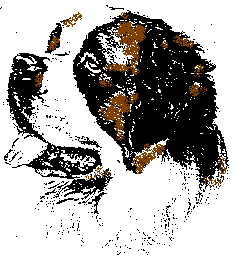 Klubsiegerschau 2022Neutraler Meldeschein des StBK siehe Rückseite oder  https://bernhardiner.de unter „Zum Klub/Dokumente/Ausstellung“ Anmeldung für die Rassehunde-Spezial-Ausstellung des StBK(Binding entry upon the special exhibition of pedigree dogs of the St. Bernhards-Klub e.V.)Angabe über Meldestelle, Meldegebühren und Meldeschluss in den MitteilungenInformations regarding registration office, entry fees and final date of registration see club magazineoder im Ausstellungskalender unter / or in the show calendar under www.bernhardiner.de Ausstellung/show in:      					am/ on :      Zuchtbuchnummer:         Pedigree No.Championklasse (35 Euro) Champion ClassBitte Kopie der Urkunde beilegen/ Please enclose a copy of the certificateZutreffendes bitte ankreuzen (please tick the appropriate box) Zutreffendes bitte ankreuzen (please tick the appropriate box)Zuchtgruppe/ Breeders Group (0 Euro) 		Paarwettbewerb/ couple (0 Euro) Name der Hunde für den Zuchtguppenwettbewerb/ name of the dogs for bredders group competition:Name der Hunde für den Paarwettbewerb/ name of the dogs for couple competition: Ich erkläre mich einverstanden, dass der St. Bernhards-Klub e.V. und seine Landesgruppen meine Daten zur Durchführung der von mir gemeldeten Ausstellung(en) sowie zur Veröffentlichung meiner Daten (Daten des Halters, Daten der Hunde) im Katalog (online und gedruckt) und im Ergebnisdienst erfassen, verarbeiten und speichern. I agree theat the St. Bernhards-Klub e.V. and ist national groups may collect, process and store my data in order to carry out the exhibition(s) I have registered and to publish my data (data of the owner, data of the dogs) in the catalogue (online or printed) and in the results service.Sollten Sie Ihre Zustimmung nicht geben, bitten wir um Verständnis, dass Sie Ihre(n) Hund(e) nicht zur Ausstellung anmelden können. If you do not give your consent, we ask for your understanding that you cannot register your dog(s) for the exhibition.Überweisung/ Payment: Kontoangaben in den Mitteilungsheften/ information on bank account details see Club magazine Hiermit melde ich o.g. Hund(e) zu o.g. Ausstellung an. Jeder teilnehmende Hund muss wirksam gegen Tollwut schutzgeimpft sein (Impfausweis mitnehmen). Herewith I register the a.m. dog(s) for the a.m. show. Every dog must be effectively vaccinated against rabies (bring your vaccination card).Mit der Anmeldung erklärt der Aussteller, die Ausstellungsbedingungen des VDH e.V. und des St. Bernhards-Klub e.V. zu kennen und diese zu beachten. With the registratiom the exhibitor declares to know the exhibition regulations of the VDH e.V. and St. Bernhards-Klub e.V. and to observe them. (www.vdh.de, www.bernhardiner.de)Boxen stehen NICHT zur Verfügung. No cages availbale.Es erfolgt KEINE Annahmebestätigung, bitte erkundigen Sie sich selbst. No confirmation, check yourself about the registration, please.     						____________________________________________________Ort, Datum/ Location, Date				Unterschrift/ Signature